Program Viability Report: Marketing ManagementTopline:Training in marketing provides opportunities in a variety of careers ranging from creative jobs in advertising or promotions to more analytical positons in marketing research. This report provides labor market trends and median wages for some marketing related careers. Over the next five years (2015 to 2020), growth is projected for most marketing related careers. Moreover, median hourly earnings in the Los Angeles MSA outpace the nation’s median hourly wage. Among the marketing related careers featured in this summary, Marketing Research Analysts and Marketing Specialists will encounter the most growth as jobs in this field are projected to increase by double-digits in the Los Angeles MSA, LA County, California, United States and PCC service area. Moreover, job posting in the Los Angeles MSA are above the national average.The majority of marketing jobs require a bachelor’s degree or higher.Below are bullets for the Los Angeles MSA from 2015 to 2020 for each occupation featured in the report:Market Research Analysts and Marketing Specialists are projected to grow by 10.3%; current median hourly earning equal $30.86.Marketing Managers are projected to grow by 4.6%; median hourly wages equal $61.57.Advertising and Promotions Manager is projected to increase by 5.0%; median hourly wages equal $54.20.Public Relations Specialist are projected to increase by 8.4%; median hourly wages equal $31.01.Public Relations and Fundraising Manager are projected to grow by 8.8%; median hourly wages equal $49.15.Sales Representatives are projected to increase by 2.5%; median hourly wages equal $24.69.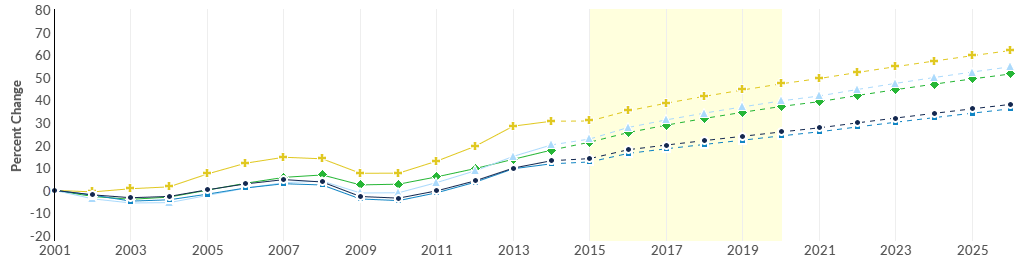 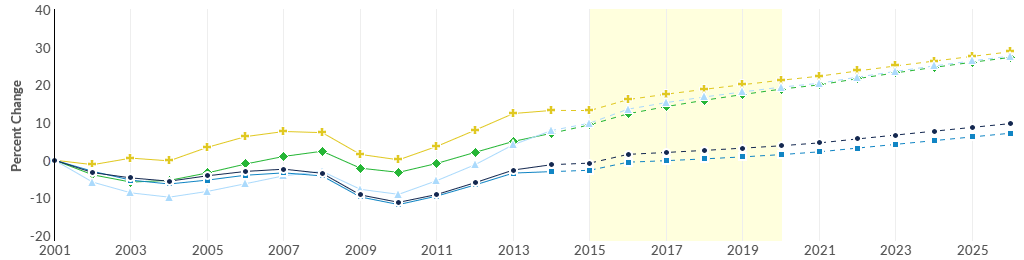 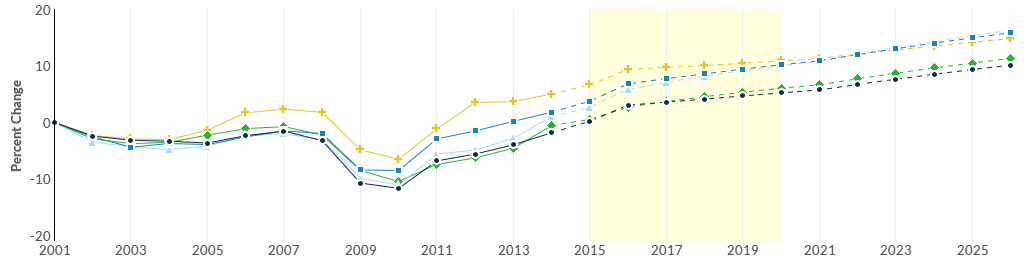 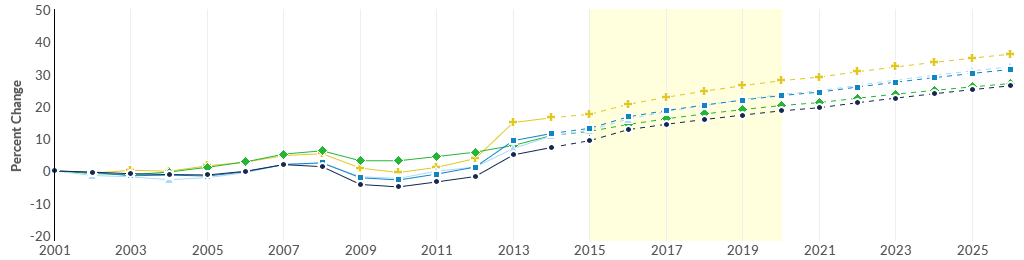 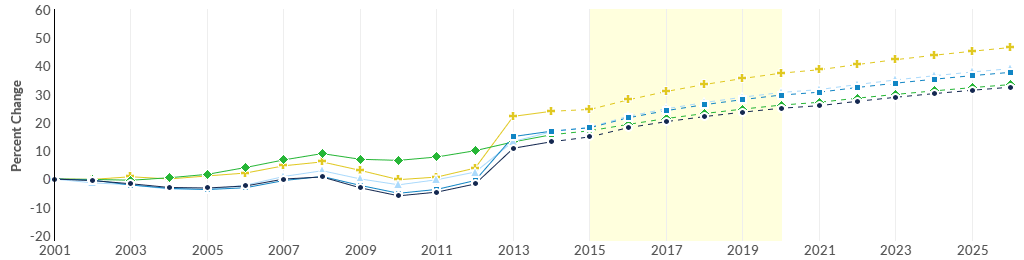 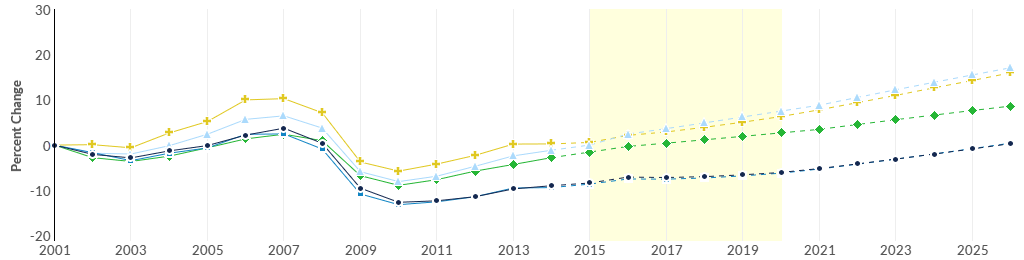 Market Research Analysts and Marketing SpecialistsRegion2015 Jobs2020 JobsChange% Change●LA MSA29,79932,8743,07510.3%●LA County20,92423,0682,14410.2%●California81,81093,03811,22813.7%●United States514,396581,35166,95513.0%●PCC Service Area1,0261,15512912.6%Occupation Summary for Market Research Analysts and Marketing Specialists Occupation Summary for Market Research Analysts and Marketing Specialists Occupation Summary for Market Research Analysts and Marketing Specialists 30,81810.3%$30.86/hrJobs (2016)% Change (2015-2020)Median Hourly Earnings37% above National averageNation: 13.0%Nation: $29.92/hrMarketing ManagersRegionRegion2015 Jobs2020 Jobs2020 JobsChange% Change% Change●LA MSALA MSA11,14511,66211,6625174.6%4.6%●LA CountyLA County7,4367,7547,7543184.3%4.3%●CaliforniaCalifornia35,25638,31738,3173,0618.7%8.7%●United StatesUnited States203,165220,756220,75617,5918.7%8.7%●PCC Service AreaPCC Service Area378404404266.9%6.9%Occupation Summary for Marketing Managers Occupation Summary for Marketing Managers Occupation Summary for Marketing Managers Occupation Summary for Marketing Managers Occupation Summary for Marketing Managers Occupation Summary for Marketing Managers Occupation Summary for Marketing Managers Occupation Summary for Marketing Managers Occupation Summary for Marketing Managers 11,40611,40611,4064.6%4.6%4.6%$61.57/hr$61.57/hr$61.57/hrJobs (2016)Jobs (2016)Jobs (2016)% Change (2015-2020)% Change (2015-2020)% Change (2015-2020)Median Hourly EarningsMedian Hourly EarningsMedian Hourly Earnings29% above National average29% above National average29% above National averageNation: 8.7%Nation: 8.7%Nation: 8.7%Nation: $59.46/hrNation: $59.46/hrNation: $59.46/hrAdvertising and Promotions ManagerRegionRegion2015 Jobs2020 Jobs2020 JobsChange% Change% Change●LA MSALA MSA2,2742,3882,3881145.0%5.0%●LA CountyLA County1,8371,9511,9511146.2%6.2%●CaliforniaCalifornia4,8205,1675,1673477.2%7.2%●United StatesUnited States32,55534,35134,3511,7965.5%5.5%●PCC Service AreaPCC Service Area67707034.5%4.5%Occupation Summary for Advertising and Promotions Managers Occupation Summary for Advertising and Promotions Managers Occupation Summary for Advertising and Promotions Managers Occupation Summary for Advertising and Promotions Managers Occupation Summary for Advertising and Promotions Managers Occupation Summary for Advertising and Promotions Managers Occupation Summary for Advertising and Promotions Managers Occupation Summary for Advertising and Promotions Managers Occupation Summary for Advertising and Promotions Managers 2,3392,3392,3395.0%5.0%5.0%$54.20/hr$54.20/hr$54.20/hrJobs (2016)Jobs (2016)Jobs (2016)% Change (2015-2020)% Change (2015-2020)% Change (2015-2020)Median Hourly EarningsMedian Hourly EarningsMedian Hourly Earnings66% above National average66% above National average66% above National averageNation: 5.5%Nation: 5.5%Nation: 5.5%Nation: $48.40/hrNation: $48.40/hrNation: $48.40/hrPublic Relation SpecialistRegionRegion2015 Jobs2020 Jobs2020 JobsChange% Change●LA MSALA MSA9,1769,9499,9497738.4%●LA CountyLA County7,4888,1598,1596719.0%●CaliforniaCalifornia25,52528,02728,0272,5029.8%●United StatesUnited States232,165248,689248,68916,5247.1%●PCC Service AreaPCC Service Area355387387329.0%Occupation Summary for Public Relations Specialists Occupation Summary for Public Relations Specialists Occupation Summary for Public Relations Specialists Occupation Summary for Public Relations Specialists Occupation Summary for Public Relations Specialists Occupation Summary for Public Relations Specialists Occupation Summary for Public Relations Specialists Occupation Summary for Public Relations Specialists 9,4609,4608.4%8.4%8.4%$31.01/hr$31.01/hr$31.01/hrJobs (2016)Jobs (2016)% Change (2015-2020)% Change (2015-2020)% Change (2015-2020)Median Hourly EarningsMedian Hourly EarningsMedian Hourly Earnings5% below National average5% below National averageNation: 7.1%Nation: 7.1%Nation: 7.1%Nation: $27.53/hrNation: $27.53/hrNation: $27.53/hrPublic Relations and Fundraising ManagersRegionRegion2015 Jobs2020 Jobs2020 JobsChange% Change% Change●LA MSALA MSA2,5582,7842,7842268.8%8.8%●LA CountyLA County1,9732,1662,1661939.8%9.8%●CaliforniaCalifornia7,2538,0048,00475110.4%10.4%●United StatesUnited States62,12366,94566,9454,8227.8%7.8%●PCC Service AreaPCC Service Area111122122119.9%9.9%Occupation Summary for Public Relations and Fundraising Managers Occupation Summary for Public Relations and Fundraising Managers Occupation Summary for Public Relations and Fundraising Managers Occupation Summary for Public Relations and Fundraising Managers Occupation Summary for Public Relations and Fundraising Managers Occupation Summary for Public Relations and Fundraising Managers Occupation Summary for Public Relations and Fundraising Managers Occupation Summary for Public Relations and Fundraising Managers Occupation Summary for Public Relations and Fundraising Managers 2,6312,6312,6318.8%8.8%8.8%$49.15/hr$49.15/hr$49.15/hrJobs (2016)Jobs (2016)Jobs (2016)% Change (2015-2020)% Change (2015-2020)% Change (2015-2020)Median Hourly EarningsMedian Hourly EarningsMedian Hourly Earnings2% below National average2% below National average2% below National averageNation: 7.8%Nation: 7.8%Nation: 7.8%Nation: $50.59/hrNation: $50.59/hrNation: $50.59/hrOccupation Summary for Sales Representatives, Wholesale and Manufacturing, Except Technical and Scientific ProductsRegionRegion2015 Jobs2020 Jobs2020 JobsChange% Change% Change●LA MSALA MSA66,81968,51968,5191,7002.5%2.5%●LA CountyLA County48,85350,14250,1421,2892.6%2.6%●CaliforniaCalifornia160,065172,087172,08712,0227.5%7.5%●United StatesUnited States1,488,1091,552,2031,552,20364,0944.3%4.3%●PCC Service AreaPCC Service Area9701,0251,025555.7%5.7%Occupation Summary for Sales Representatives, Wholesale and Manufacturing, Except Technical and Scientific Products Occupation Summary for Sales Representatives, Wholesale and Manufacturing, Except Technical and Scientific Products Occupation Summary for Sales Representatives, Wholesale and Manufacturing, Except Technical and Scientific Products Occupation Summary for Sales Representatives, Wholesale and Manufacturing, Except Technical and Scientific Products Occupation Summary for Sales Representatives, Wholesale and Manufacturing, Except Technical and Scientific Products Occupation Summary for Sales Representatives, Wholesale and Manufacturing, Except Technical and Scientific Products Occupation Summary for Sales Representatives, Wholesale and Manufacturing, Except Technical and Scientific Products Occupation Summary for Sales Representatives, Wholesale and Manufacturing, Except Technical and Scientific Products Occupation Summary for Sales Representatives, Wholesale and Manufacturing, Except Technical and Scientific Products 67,77167,77167,7712.5%2.5%2.5%$24.69/hr$24.69/hr$24.69/hrJobs (2016)Jobs (2016)Jobs (2016)% Change (2015-2020)% Change (2015-2020)% Change (2015-2020)Median Hourly EarningsMedian Hourly EarningsMedian Hourly Earnings6% above National average6% above National average6% above National averageNation: 4.3%Nation: 4.3%Nation: 4.3%Nation: $26.25/hrNation: $26.25/hrNation: $26.25/hr